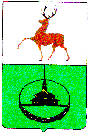 Администрация городского округа город КулебакиНижегородской областиП О С Т А Н О В Л Е Н И Е									           № п о с т а н о в л я е т: Об установлении размера платы за содержание и текущий ремонт общего имущества в многоквартирных жилых домах   В соответствии с Жилищным Кодексом Российской Федерации, постановлением Правительства Российской Федерации от 13 августа 2006 года № 491 "Об утверждении Правил содержания общего имущества в многоквартирном доме и Правил изменения размера платы за содержание и ремонт жилого помещения в случае оказания услуг и выполнения работ по управлению, содержанию и ремонту общего имущества в многоквартирном доме ненадлежащего качества и (или) с перерывами, превышающими установленную продолжительность", постановлением Правительства Российской Федерации от 03.04.2013 №290 «О минимальном перечне услуг и работ, необходимых для обеспечения надлежащего содержания общего имущества в многоквартирном доме и порядке их оказания и выполнения», руководствуясь ст. 39 Устава городского округа город Кулебаки Нижегородской области, администрация городского округа город Кулебаки Нижегородской области  1. Утвердить и ввести в действие с 01 июля 2017 года размер платы за содержание и текущий ремонт общего имущества в многоквартирных жилых домах для нанимателей жилых помещений муниципального жилищного фонда и собственников помещений, которые не приняли решение об установлении размера платы согласно приложению к настоящему постановлению.2. Рекомендовать управляющим компаниям руководствоваться в работе данным постановлением для определения размера платы за содержание и текущий ремонт общего имущества для населения городского округа город Кулебаки, а также обеспечить целевое расходование средств, предназначенных для проведения ремонта общего имущества в многоквартирных домах.3. Отделу организации и контроля управления делами (Е.А.Климова) опубликовать настоящее постановление путем размещения на официальном интернет-сайте городского округа город Кулебаки http:// кулебаки-округ.рф. 4. Контроль за исполнением настоящего постановления возложить на заместителя главы администрации Чиндясова О.В.  Глава администрации Л.А. Узякова 